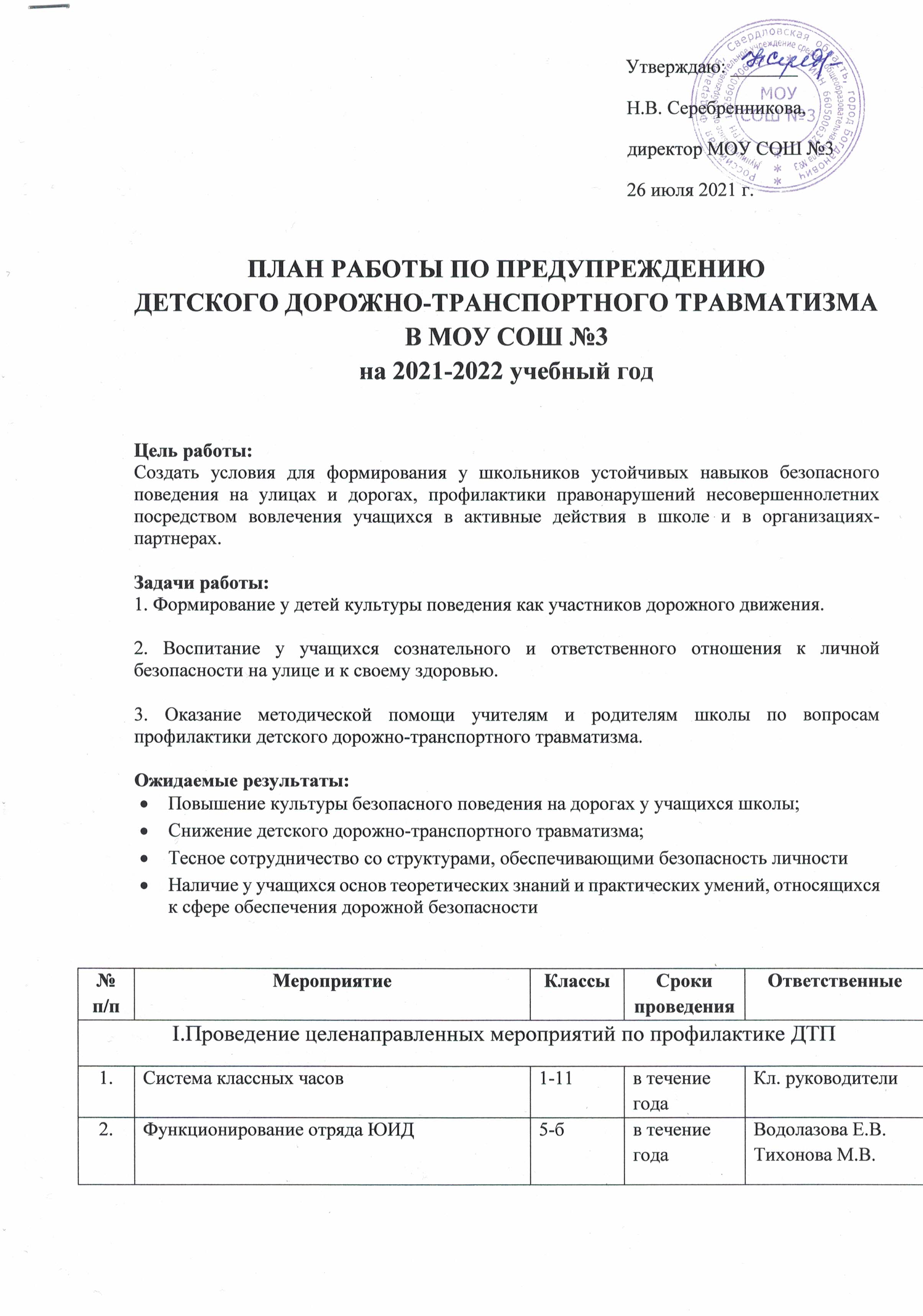 Заместитель директора по ВР                         Водолазова Е.В.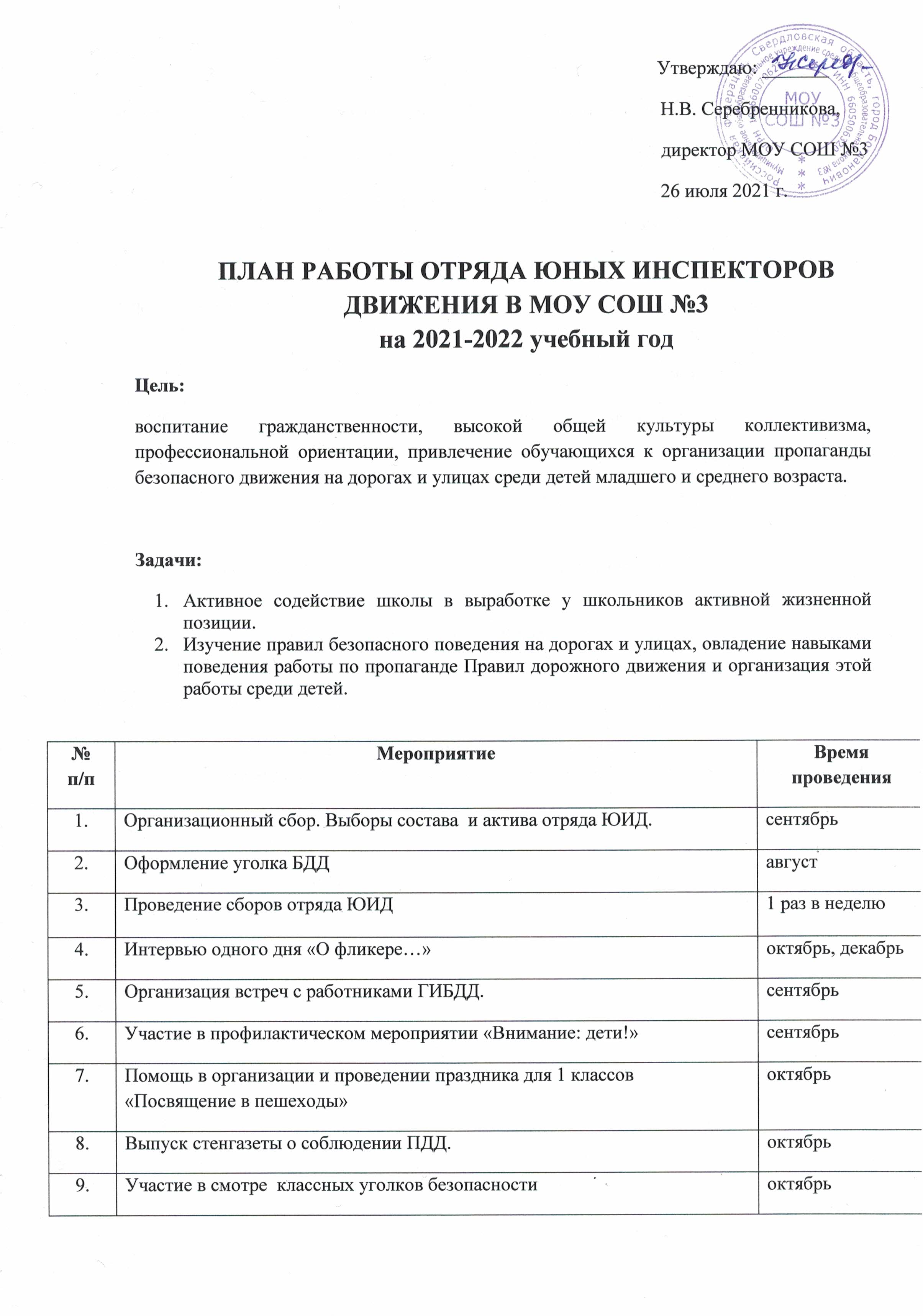 Заместитель директора по ВР                     Водолазова Е.В.3Проведение профилактических мероприятий «Внимание – дети!», «Внимание: каникулы», «Горка» и др.1-9в течение годаКл. руководителиВодолазова Е.В.4.День профилактики (встречи с инспектором ГИБДД)1-41 раз в четвертьВодолазова Е.В.5.Проведение ежедневных бесед по ПДД «Минутки безопасности»  (3 минуты)1-11ежедневноКл. руководители6.Инструктаж «Правила поведения на каникулах»1-9перед каникуламиКл. руководители7.Занятия на площадке, в классе «Светофор» по закреплению знаний по  ПДД1-4в течение годаКл. руководителиКоробицына Ж.В.8.Минутки по ПДД1-6в течение годаОтряд ЮИД9.Выпуск листовок, буклетов по ПДД1-7в течение годаОтряд ЮИД10.Линейки с включением вопросов по БДД1-9сентябрь, майВодолазова Е.В.Тихонова М.В. Коробицына Ж.В.Кл. руководители11.Составление схем индивидуального движения из школы до дома1-4сентябрьКл. руководители12.Конкурс творческих работ «Безопасная  дорога»1-7октябрьКононенко В.В.Кл. руководители13.Праздник «Посвящение в пешеходы»1октябрьОтряд ЮИД14.Викторина «Все четыре колеса»1-4ноябрьОтряд ЮИД15.Тестирование «Как мы знаем ПДД»1-4ноябрьОтряд ЮИДКл. руководители16. Агитбригада «Страна дорожных знаков»1-4декабрьОтряд ЮИД17.Конкурс плакатов «Мы на дороге»1-9январьКононенко В.В. 18.Выступление агитбригады ЮИД в нач. школеянварьТихонова М.В.19.Просмотр и обсуждение видеофильмов «Ситуации на дороге» 1-6февральБобошин А.В. Коробицына Ж.В.20.Конкурс рисунков «Правила движения – наши лучшие друзья»1-7мартКононенко В.В. Водолазова Е.В.21.Игры «В мире дорожных знаков»1-4мартОтряд ЮИД22.Участие в районных мероприятиях по БДД1-9в течение годаВодолазова Е.В.Тихонова М.В.23.Экскурсия по городу с инспектором «Где ждёт опасность», «Шагающий автобус» (по графику)1-4сентябрь,апрельЕгоров В.В.Кл. руководители24.Интеллектуальная игра «Пешеход»1-4майОтряд ЮИД25.Беседы по ПДД5-6майОтряд ЮИДКл. руководители26. Работа с детьми, попавшими в ДТП1-6в течение годаАдминистрация ОУОтряд ЮИД27.Организация проф. работы в период деятельности ЛОЛ 1-7июльНачальник ЛОЛII.Работа с педагогическим коллективом.II.Работа с педагогическим коллективом.II.Работа с педагогическим коллективом.II.Работа с педагогическим коллективом.II.Работа с педагогическим коллективом.28.МО классных руководителей «Организация и проведение мероприятий по профилактике ДДТ»1-11сентябрьВодолазова Е.В.29.Знакомство с методической литературой, обмен опытом работы1-11в течение годаВодолазова Е.В.30.Консультации для классных руководителей1-11в течение годаВодолазова Е.В.III.Совершенствование материально – технической базы по изучению ПДД.III.Совершенствование материально – технической базы по изучению ПДД.III.Совершенствование материально – технической базы по изучению ПДД.III.Совершенствование материально – технической базы по изучению ПДД.III.Совершенствование материально – технической базы по изучению ПДД.31.Оформление уголков по ПДД в классах, коридорах1-11в течение годаВодолазова Е.В.Тихонова М.В.Кл. руководители32.Пополнение учебно – методической базы для проведения мероприятий, классных часов, инструктажей, бесед1-11в течение годаКл. руководителиВодолазова Е.В.IV.Работа с родителями.IV.Работа с родителями.IV.Работа с родителями.IV.Работа с родителями.IV.Работа с родителями.33.Общешкольное родительское собрание «Профилактика ДДТТ»1-8сентябрь, майЕгоров В.В.Водолазова Е.В.34.Акции «Родительский патруль» 1-4в течение годаКоробицына Ж.В.Кл. руководители35.Классные родительские собрания 1-11в течение годаКл. руководители36.Беседы с родителями, консультации1-11в течение годаАдминистрация Кл. руководители 37.Работа информационных стендовв течение годаВодолазова Е.В.                                                                                                    10.Участие в районном конкурсе по БДД «Светлячок»ноябрь11.Рейды на наличие световозвращающих элементов у  учащихся школы ноябрь, январь12.Мероприятия, посвященные Всемирному Дню памяти жертв ДТПноябрь13.Проведение смотра – конкурса агитплакатов по пропаганде БДД среди учащихся 7-11 классовдекабрь14.Проведение в начальных классах бесед «Внимание: каникулы!»декабрь15.Организация и проведение смотра среди младших школьников на лучшее исполнение песни, стихотворения по ПДД.февраль16.Проверка знаний ПДД в 1-5 классах.март17.Проведение соревнования «Лучший велосипедист»апрель18.Выступление на итоговой линейке.май19.Участие в состязаниях юных велосипедистов конкурса-слёта отрядов ЮИД «Безопасное колесо»май20.Участие в районной эстафете «Безопасность – твоя защита. Мы защитим тебя, дружок!»май21.Участие в профилактических мероприятиях «Внимание: дети!», «Каникулы, дорога, дети!», «Горка» и др.в течение года22.Рейды по соблюдению правил дорожного движения учащимися школыв течение года23.Проведение бесед – «минуток» по профилактике несчастных случаев с детьми на дороге (в начальных классах ежедневно на последнем уроке)в течение года